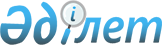 О внесении изменений в решение Таскалинского районного маслихата Западно-Казахстанской области "О районном бюджете на 2021-2023 годы" от 23 декабря 2020 года №55-2Решение Таскалинского районного маслихата Западно-Казахстанской области от 2 ноября 2021 года № 12-2. Зарегистрировано в Министерстве юстиции Республики Казахстан 17 ноября 2021 года № 25182
      Таскалинский районный маслихат Западно-Казахстанской области РЕШИЛ:
      1. Внести в решение Таскалинского районного маслихата Западно-Казахстанской области "О районном бюджете на 2021-2023 годы" от 23 декабря 2020 года №55-2 (зарегистрированное в Реестре государственной регистрации нормативных правовых актов под №6601) следующие изменения:
      пункт 1 изложить в новой редакции:
      "1. Утвердить районный бюджет на 2021-2023 годы согласно приложению 1, 2 и 3 соответственно, в том числе на 2021 год в следующих объемах:
      1) доходы – 5 746 430 тысяч тенге:
      налоговые поступления – 636 182 тысячи тенге;
      неналоговые поступления – 11 450 тысяч тенге;
      поступления от продажи основного капитала – 12 529 тысяч тенге;
      поступления трансфертов – 5 086 269 тысяч тенге;
      2) затраты – 5 946 651 тысяча тенге;
      3) чистое бюджетное кредитование – 78 394 тысячи тенге:
      бюджетные кредиты – 130 455 тысяч тенге;
      погашение бюджетных кредитов – 52 061 тысяча тенге;
      4) сальдо по операциям с финансовыми активами – 0 тенге:
      приобретение финансовых активов – 0 тенге;
      поступления от продажи финансовых активов государства – 0 тенге;
      5) дефицит (профицит) бюджета – -278 615 тысяч тенге;
      6) финансирование дефицита (использование профицита) бюджета – 278 615 тысяч тенге:
      поступление займов – 130 455 тысяч тенге;
      погашение займов – 52 061 тысяча тенге;
      используемые остатки бюджетных средств – 200 221 тысяча тенге.";
      пункт 6 изложить в новой редакции:
      "6. Учесть в районном бюджете на 2021 год следующие поступления с вышестоящих бюджетов:
      1) целевые трансферты и бюджетный кредит из республиканского бюджета – 393 509 тысяч тенге, в том числе на:
      выплату государственной адресной социальной помощи – 37 143 тысячи тенге;
      гарантированный социальный пакет – 9 538 тысяч тенге;
      увеличение норм обеспечения инвалидов обязательными гигиеническими средствами – 7 356 тысяч тенге;
      расширение перечня технических вспомогательных (компенсаторных) средств – 3 042 тысячи тенге;
      субсидирование затрат работодателя на создание специальных рабочих мест для трудоустройства инвалидов – 378 тысяч тенге;
      частичное субсидирование заработной платы – 12 953 тысячи тенге;
      молодежную практику – 26 149 тысяч тенге;
      предоставление государственных грантов на реализацию новых бизнес-идей, в том числе молодежь категории NEET, члены малообеспеченных многодетных семей, малообеспеченные трудоспособные инвалиды – 35 004 тысячи тенге;
      общественные работы – 64 801 тысяча тенге;
      установление доплат к заработной плате работников, предоставляющих специальные социальные услуги в государственных организациях социальной защиты населения – 12 115 тысяч тенге;
      установление доплат к должностному окладу за особые условия труда в организациях культуры и архивных учреждениях управленческому и основному персоналу государственных организаций культуры и архивных учреждений – 49 152 тысячи тенге;
      бюджетные кредиты местным исполнительным органам для реализации мер социальной поддержки специалистов – 130 455 тысяч тенге;
      сурдотехнические средства – 126 тысяч тенге;
      тифлотехнические средства – 1 591 тысяча тенге;
      специальные средства передвижения (кресло-коляски) – 346 тысяч тенге;
      санаторно-курортное лечение – 3 360 тысяч тенге;
      2) целевые трансферты из областного бюджета – 188 824 тысячи тенге, в том числе на:
      государственные гранты на реализацию новых бизнес-идей – 12 835 тысяч тенге;
      краткосрочное профессиональное обучение по востребованным на рынке труда квалификациям и навыкам – 4 822 тысячи тенге;
      на предоставление жилищных сертификатов как социальная помощь – 10 000 тысяч тенге;
      расходы на новую систему оплаты труда государственных служащих, основанной на факторно-бальной шкале – 102 368 тысяч тенге;
      на проект "Первое рабочее место" - 1 634 тысячи тенге;
      на обучение основам АВА терапии для детей больных аутизмом – 431 тысяча тенге;
      специальные средства передвижения (кресло-коляски) – 1 447 тысяч тенге;
      сурдотехнические средства – 615 тысяч тенге;
      санаторно-курортное лечение – 1 302 тысячи тенге;
      установка КБМ для водоснабжения в селе Бастау Таскалинского района Западно-Казахстанской области – 12 700 тысяч тенге;
      установка КБМ для водоснабжения в селе Ынтымак Таскалинского района Западно-Казахстанской области – 12 700 тысяч тенге;
      строительство газоснабжения и электроснабжения жилого массива на 66 участков юго-западной части села Таскала Таскалинского района Западно-Казахстанской области – 3 351 тысяча тенге;
      строительство водоснабжения и автомобильной дороги жилого массива на 66 участков юго-западной части села Таскала Таскалинского района Западно-Казахстанской области – 24 619 тысяч тенге;
      3) субвенции – 3 314 334 тысячи тенге;
      4) целевые трансферты из Национального Фонда Республики Казахстан – 1 320 057 тысяч тенге, в том числе на:
      на повышение заработной платы работникам государственных организаций: медико-социальных учреждений стационарного и полустационарного типа, организаций надомного обслуживания, временного пребывания, центров занятости населения – 35 373 тысячи тенге;
      средний ремонт подъездной дороги к селу Атамекен Таскалинского района Западно-Казахстанской области – 845 747 тысяч тенге;
      строительство инженерной инфраструктуры трехэтажного 18-квартирного жилого дома по улице Пушкина села Таскала Таскалинского района Западно-Казахстанской области – 26 517 тысяч тенге;
      строительство трехэтажного 18-квартирного жилого по улице Пушкина села Таскала Таскалинского района Западно-Казахстанской области – 98 555 тысяч тенге;
      строительство трехэтажного 18-квартирного жилого дома с инженерной инфраструктурой к нему по улице Пушкина села Таскала Таскалинского района Западно-Казахстанской области – 33 600 тысяч тенге;
      строительство газоснабжения и электроснабжения жилого массива на 66 участков юго-западной части села Таскала Таскалинского района Западно-Казахстанской области – 33 633 тысячи тенге;
      строительство водоснабжения и автомобильной дороги жилого массива на 66 участков юго-западной части села Таскала Таскалинского района Западно-Казахстанской области – 246 632 тысячи тенге;
      5) целевые трансферты из районного бюджета – 85 922 тысячи тенге.";
      приложение 1 к указанному решению изложить в новой редакции согласно приложению к настоящему решению.
      2. Настоящее решение вводится в действие с 1 января 2021 года. Районный бюджет на 2021 год
      (тысяч тенге)
					© 2012. РГП на ПХВ «Институт законодательства и правовой информации Республики Казахстан» Министерства юстиции Республики Казахстан
				
      Секретарь маслихата

Ж. Бисенгалиева
Приложение 
к решению Таскалинского 
районного маслихата 
от 2 ноября 2021 года №12-2Приложение 1 
к решению Таскалинского 
районного маслихата 
от 23 декабря 2020 года №55-2
Категория
Категория
Категория
Категория
Категория
Сумма
Класс
Класс
Класс
Класс
Сумма
Подкласс
Подкласс
Подкласс
Сумма
Специфика
Специфика
Сумма
Наименование
Сумма
1
2
3
4
5
6
1) Доходы
 5 746 430
1
Налоговые поступления
636 182
01
Подоходный налог 
223 990
1
Корпоративный подоходный налог
16 600
2
Индивидуальный подоходный налог 
207 390
03
Социальный налог
192 616
1
Социальный налог
192 616
04
Налоги на собственность
205 793
1
Налоги на имущество
205 598
5
Единый земельный налог
195
05
Внутренние налоги на товары работы и услуги
11 367
2
Акцизы
1 994
3
Поступление за использование природных и других ресурсов
6 150
4
Сборы за ведение предпринимательской и профессиональной деятельности
3 223
07
Прочие налоги
100
1
Прочие налоговые поступления в местный бюджет
100
08
Обязательные платежи, взимаемые за совершение юридически значимых действий и (или) выдачу документов уполномоченными на то государственными органами или должностными лицами
2 316
1
Государственная пошлина
2 316
2
Неналоговые поступления
11 450
01
Доходы от государственной собственности
8 554
5
Доходы от аренды имущества, находящегося в государственной собственности
8 318
7
Вознаграждения по кредитам, выданным из государственного бюджета
73
9
Прочие доходы от государственной собственности
163
03
Поступления денег от проведения государственных закупок, организуемых государственными учреждениями, финансируемыми из государственного бюджета
100
1
Поступления денег от проведения государственных закупок, организуемых государственными учреждениями, финансируемыми из государственного бюджета
100
04
Штрафы, пени, санкции, взыскания, налагаемые государственными учреждениями, финансируемыми из государственного бюджета, а также содержащимися и финансируемыми из бюджета (сметы расходов) Национального Банка Республики Казахстан
1 200
1
Штрафы, пени, санкции, взыскания, налагаемые государственными учреждениями, финансируемыми из государственного бюджета, а также содержащимися и финансируемыми из бюджета (сметы расходов) Национального Банка Республики Казахстан, за исключением поступлений от организаций нефтяного сектора и в Фонд компенсации потерпевшим
1 200
06
Прочие неналоговые поступления 
1 596
1
Прочие неналоговые поступления 
1 596
3
Поступления от продажи основного капитала
12 529
01
Продажа государственного имущества, закрепленного за государственными учреждениями
7 390
1
Продажа государственного имущества, закрепленного за государственными учреждениями
7 390
03
Продажа земли и нематериальных активов
5 139
1
Продажа земли 
3 820
2
Продажа нематериальных активов
1 319
4
Поступления трансфертов
5 086 269
02
Трансферты из вышестоящих органов государственного управления
5 086 269
2
Трансферты из областного бюджета
5 086 269
Функциональная группа
Функциональная группа
Функциональная группа
Функциональная группа
Функциональная группа
Сумма
Функциональная подгруппа
Функциональная подгруппа
Функциональная подгруппа
Функциональная подгруппа
Сумма
Администратор бюджетных программ
Администратор бюджетных программ
Администратор бюджетных программ
Сумма
Программа
Программа
Сумма
Наименование
Сумма
1
2
3
4
5
6
2) Затраты
 5 946 651
01
Государственные услуги общего характера
417 916
1
Представительные, исполнительные и другие органы, выполняющие общие функции государственного управления
162 931
112
Аппарат маслихата района (города областного значения)
31 189
001
Услуги по обеспечению деятельности маслихата района (города областного значения)
31 189
122
Аппарат акима района (города областного значения)
131 742
001
Услуги по обеспечению деятельности акима района (города областного значения)
130 097
003
Капитальные расходы государственного органа
1 645
2
Финансовая деятельность
1 228
459
Отдел экономики и финансов района (города областного значения)
1 228
003
Проведение оценки имущества в целях налогообложения
553
010
Приватизация, управление коммунальным имуществом, постприватизационная деятельность и регулирование споров, связанных с этим
675
5
Планирование и статистическая деятельность
0
459
Отдел экономики и финансов района (города областного значения)
0
061
Экспертиза и оценка документации по вопросам бюджетных инвестиций и государственно-частного партнерства, в том числе концессии
0
9
Прочие государственные услуги общего характера
253 757
454
Отдел предпринимательства и сельского хозяйства района (города областного значения)
32 378
001
Услуги по реализации государственной политики на местном уровне в области развития предпринимательства и сельского хозяйства
32 378
458
Отдел жилищно-коммунального хозяйства, пассажирского транспорта и автомобильных дорог района (города областного значения)
107 882
001
Услуги по реализации государственной политики на местном уровне в области жилищно-коммунального хозяйства, пассажирского транспорта и автомобильных дорог
40 475
013
Капитальные расходы государственного органа
6 553
113
Целевые текущие трансферты нижестоящим бюджетам
60 854
459
Отдел экономики и финансов района (города областного значения)
113 497
001
Услуги по реализации государственной политики в области формирования и развития экономической политики, государственного планирования, исполнения бюджета и управления коммунальной собственностью района (города областного значения)
42 992
015
Капитальные расходы государственного органа
750
113
Целевые текущие трансферты нижестоящим бюджетам
69 755
466
Отдел архитектуры, градостроительства и строительства района (города областного значения)
0
040
Развитие объектов государственных органов
0
02
Оборона
18 829
1
Военные нужды
973
122
Аппарат акима района (города областного значения)
973
005
Мероприятия в рамках исполнения всеобщей воинской обязанности
973
2
Организация работы по чрезвычайным ситуациям
17 856
122
Аппарат акима района (города областного значения)
17 856
006
Предупреждение и ликвидация чрезвычайных ситуаций масштаба района (города областного значения)
11 083
007
Мероприятия по профилактике и тушению степных пожаров районного (городского) масштаба, а также пожаров в населенных пунктах, в которых не созданы органы государственной противопожарной службы
6 773
03
Общественный порядок, безопасность, правовая, судебная, уголовно-исполнительная деятельность
5055
9
Прочие услуги в области общественного порядка и безопасности
5055
458
Отдел жилищно-коммунального хозяйства, пассажирского транспорта и автомобильных дорог района (города областного значения)
5055
021
Обеспечение безопасности дорожного движения в населенных пунктах
5055
06
Социальная помощь и социальное обеспечение
473 477
1
Социальное обеспечение
47 526
451
Отдел занятости и социальных программ района (города областного значения)
47 526
005
Государственная адресная социальная помощь
47 526
2
Социальная помощь
380 088
451
Отдел занятости и социальных программ района (города областного значения)
380 088
002
Программа занятости
185 772
006
Оказание жилищной помощи
179
007
Социальная помощь отдельным категориям нуждающихся граждан по решениям местных представительных органов
23 366
010
Материальное обеспечение детей-инвалидов, воспитывающихся и обучающихся на дому
644
014
Оказание социальной помощи нуждающимся гражданам на дому
90 092
017
Обеспечение нуждающихся инвалидов обязательными гигиеническими средствами и предоставление услуг специалистами жестового языка, индивидуальными помощниками в соответствии с индивидуальной программой реабилитации инвалида
34 145
023
Обеспечение деятельности центров занятости населения
45 890
9
Прочие услуги в области социальной помощи и социального обеспечения
45 863
451
Отдел занятости и социальных программ района (города областного значения)
35 863
001
Услуги по реализации государственной политики на местном уровне в области обеспечения занятости и реализации социальных программ для населения
32 308
011
Оплата услуг по зачислению, выплате и доставке пособий и других социальных выплат
513
021
Капитальные расходы государственного органа
0
050
Обеспечение прав и улучшение качества жизни инвалидов в Республике Казахстан
3 042
458
Отдел жилищно-коммунального хозяйства, пассажирского транспорта и автомобильных дорог района (города областного значения)
10 000
094
Предоставление жилищных сертификатов как социальная помощь
10 000
07
Жилищно-коммунальное хозяйство
508 658
1
Жилищное хозяйство
475 378
458
Отдел жилищно-коммунального хозяйства, пассажирского транспорта и автомобильных дорог района (города областного значения)
8 471
003
Организация сохранения государственного жилищного фонда
8 471
004
Обеспечение жильем отдельных категорий граждан
0
033
Проектирование, развитие и (или) обустройство инженерно-коммуникационной инфраструктуры
0
466
Отдел архитектуры, градостроительства и строительства района (города областного значения)
466 907
003
Проектирование и (или) строительство, реконструкция жилья коммунального жилищного фонда
132 155
004
Проектирование, развитие и (или) обустройство инженерно-коммуникационной инфраструктуры
334 752
2
Коммунальное хозяйство
32 990
458
Отдел жилищно-коммунального хозяйства, пассажирского транспорта и автомобильных дорог района (города областного значения)
29 398
012
Функционирование системы водоснабжения и водоотведения
29 398
466
Отдел архитектуры, градостроительства и строительства района (города областного значения)
3 592
005
Развитие коммунального хозяйства
2 769
007
Развитие благоустройства городов и населенных пунктов
0
058
Развитие системы водоснабжения и водоотведения в сельских населенных пунктах
823
3
Благоустройство населенных пунктов
290
458
Отдел жилищно-коммунального хозяйства, пассажирского транспорта и автомобильных дорог района (города областного значения)
290
015
Освещение улиц в населенных пунктах
290
08
Культура, спорт, туризм и информационное пространство
578 317
1
Деятельность в области культуры
222 965
457
Отдел культуры, развития языков, физической культуры и спорта района (города областного значения)
222 965
003
Поддержка культурно-досуговой работы
222 965
466
Отдел архитектуры, градостроительства и строительства района (города областного значения)
0
011
Развитие объектов культуры
0
2
Спорт
101 019
457
Отдел культуры, развития языков, физической культуры и спорта района (города областного значения)
101 019
008
Развитие массового спорта и национальных видов спорта
96 196
009
Проведение спортивных соревнований на районном (города областного значения) уровне
2 044
010
Подготовка и участие членов сборных команд района (города областного значения) по различным видам спорта на областных спортивных соревнованиях
2 779
3
Информационное пространство
147 526
456
Отдел внутренней политики района (города областного значения)
14 995
002
Услуги по проведению государственной информационной политики
14 995
457
Отдел культуры, развития языков, физической культуры и спорта района (города областного значения)
132 531
006
Функционирование районных (городских) библиотек
131 544
007
Развитие государственного языка и других языков народа Казахстана
987
9
Прочие услуги по организации культуры, спорта, туризма и информационного пространства
106 807
456
Отдел внутренней политики района (города областного значения)
45 746
001
Услуги по реализации государственной политики на местном уровне в области информации, укрепления государственности и формирования социального оптимизма граждан
21 703
003
Реализация мероприятий в сфере молодежной политики
24 043
006
Капитальные расходы государственного органа
0
457
Отдел культуры, развития языков, физической культуры и спорта района (города областного значения)
61 061
001
Услуги по реализации государственной политики на местном уровне в области культуры, развития языков, физической культуры и спорта 
20 850
032
Капитальные расходы подведомственных государственных учреждений и организаций
40 211
10
Сельское, водное, лесное, рыбное хозяйство, особо охраняемые природные территории, охрана окружающей среды и животного мира, земельные отношения
45 744
6
Земельные отношения
21 722
463
Отдел земельных отношений района (города областного значения)
21 722
001
Услуги по реализации государственной политики в области регулирования земельных отношений на территории района (города областного значения)
21 722
006
Землеустройство, проводимое при установлении границ районов, городов областного значения, районного значения, сельских округов, поселков, сел
0
9
Прочие услуги в области сельского, водного, лесного, рыбного хозяйства, охраны окружающей среды и земельных отношений
24 022
459
Отдел экономики и финансов района (города областного значения)
24 022
099
Реализация мер по оказанию социальной поддержки специалистов
24 022
11
Промышленность, архитектурная, градостроительная и строительная деятельность
22 648
2
Архитектурная, градостроительная и строительная деятельность
22 648
466
Отдел архитектуры, градостроительства и строительства района (города областного значения)
22 648
001
Услуги по реализации государственной политики в области строительства, улучшения архитектурного облика городов, районов и населенных пунктов области и обеспечению рационального и эффективного градостроительного освоения территории района (города областного значения)
16 095
013
Разработка схем градостроительного развития территории района, генеральных планов городов районного (областного) значения, поселков и иных сельских населенных пунктов
0
015
Капитальные расходы государственного органа
6 553
12
Транспорт и коммуникации
933 834
1
Автомобильный транспорт
921 234
458
Отдел жилищно-коммунального хозяйства, пассажирского транспорта и автомобильных дорог района (города областного значения)
921 234
023
Обеспечение функционирования автомобильных дорог
64 716
045
Капитальный и средний ремонт автомобильных дорог районного значения и улиц населенных пунктов 
856 518
9
Прочие услуги в сфере транспорта и коммуникаций
12 600
458
Отдел жилищно-коммунального хозяйства, пассажирского транспорта и автомобильных дорог района (города областного значения)
12 600
037
Субсидирование пассажирских перевозок по социально значимым городским (сельским), пригородным и внутрирайонным сообщениям
12 600
13
Прочие
0
9
Прочие
0
459
Отдел экономики и финансов района (города областного значения)
0
012
Резерв местного исполнительного органа района (города областного значения) 
0
14
Обслуживание долга
11 006
1
Обслуживание долга
11 006
459
Отдел экономики и финансов района (города областного значения)
11 006
021
Обслуживание долга местных исполнительных органов по выплате вознаграждений и иных платежей по займам из областного бюджета
11 006
15
Трансферты
2 925 573
1
Трансферты
2 925 573
459
Отдел экономики и финансов района (города областного значения)
2 925 573
006
Возврат неиспользованных (недоиспользованных) целевых трансфертов
31 379
024
Целевые текущие трансферты из нижестоящего бюджета на компенсацию потерь вышестоящего бюджета в связи с изменением законодательства
0
038
Субвенции
323 122
049
Возврат трансфертов общего характера в случаях, предусмотренных бюджетным законодательством
2 571 072
3) Чистое бюджетное кредитование
78 394
Бюджетные кредиты
130 455
07
Жилищно-коммунальное хозяйство
0
1
Жилищное хозяйство
0
458
Отдел жилищно-коммунального хозяйства, пассажирского транспорта и автомобильных дорог района (города областного значения)
0
081
Кредитование на проведение капитального ремонта общего имущества объектов кондоминиумов
0
10
Сельское, водное, лесное, рыбное хозяйство, особо охраняемые природные территории, охрана окружающей среды и животного мира, земельные отношения
130 455
9
Прочие услуги в области сельского, водного, лесного, рыбного хозяйства, охраны окружающей среды и земельных отношений
130 455
459
Отдел экономики и финансов района (города областного значения)
130 455
018
Бюджетные кредиты для реализации мер социальной поддержки специалистов
130 455
Категория
Категория
Категория
Категория
Категория
Сумма
Класс
Класс
Класс
Класс
Сумма
Подкласс
Подкласс
Подкласс
Сумма
Специфика
Специфика
Сумма
Наименование
Сумма
1
2
3
4
5
6
Погашение бюджетных кредитов 
 52 061
5
Погашение бюджетных кредитов
52 061
01
Погашение бюджетных кредитов
52 061
1
Погашение бюджетных кредитов, выданных из государственного бюджета
52 061
4) Сальдо по операциям с финансовыми активами
0
Приобретение финансовых активов
0
Категория
Категория
Категория
Категория
Категория
Сумма
Класс
Класс
Класс
Класс
Сумма
Подкласс
Подкласс
Подкласс
Сумма
Специфика
Специфика
Сумма
Наименование
Сумма
1
2
3
4
5
6
Поступления от продажи финансовых активов государства
0
6
Поступления от продажи финансовых активов государства
0
01
Поступления от продажи финансовых активов государства
0
1
Поступления от продажи финансовых активов внутри страны
0
5) Дефицит (профицит) бюджета 
 - 278 615
6) Финансирование дефицита (использование профицита) бюджета
278 615
7
Поступления займов
130 455
01
Внутренние государственные займы
130 455
2
Договоры займа
130 455
Функциональная группа
Функциональная группа
Функциональная группа
Функциональная группа
Функциональная группа
Сумма
Функциональная подгруппа
Функциональная подгруппа
Функциональная подгруппа
Функциональная подгруппа
Сумма
Администратор бюджетных программ
Администратор бюджетных программ
Администратор бюджетных программ
Сумма
Программа
Программа
Сумма
Наименование
Сумма
1
2
3
4
5
6
16
Погашение займов
 52 061
1
Погашение займов
52 061
459
Отдел экономики и финансов района (города областного значения)
52 061
005
Погашение долга местного исполнительного органа перед вышестоящим бюджетом
52 056
022
Возврат неиспользованных бюджетных кредитов, выданных из местного бюджета
5
Категория
Категория
Категория
Категория
Категория
Сумма
Класс
Класс
Класс
Класс
Сумма
Подкласс
Подкласс
Подкласс
Сумма
Специфика
Специфика
Сумма
Наименование
Сумма
1
2
3
4
5
6
8
Используемые остатки бюджетных средств
 200 221
01
Остатки бюджетных средств
200 221
1
Свободные остатки бюджетных средств
200 221